Eastern Mediterranean UniversityComputer Engineering DepartmentCMSE 222 Introduction to Computer Organization– Lab. 5REGISTERS IN VeriLog HDLOBJECTIVES:This laboratory work aims to introduce a practical work on the design of Registers from architectural and behavioral descriptions. The architectural description covers both the schematic and the software implementation of circuits designed through the conventional design procedure. The behavioral descriptions cover the implementation using state transition diagrams. Important Note: For each of the following experimental tasks (in each phase), open a new project to avoid compilation errors due to multiple use of components within the same project’s files.Phase 1: Schematic-EntryAssume that we want to design the following multi-function register that is controlled by two control inputs S1 and S0 as follows:The schematic circuit corresponding to this multi-function register is given below:Draw the circuit of this multifunction register, compile and simulate it in VeriLog HDL environment and verify its mode of operations. Adjust and apply appropriate waveforms to observe different function modes easily.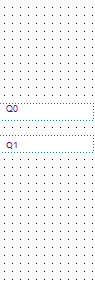 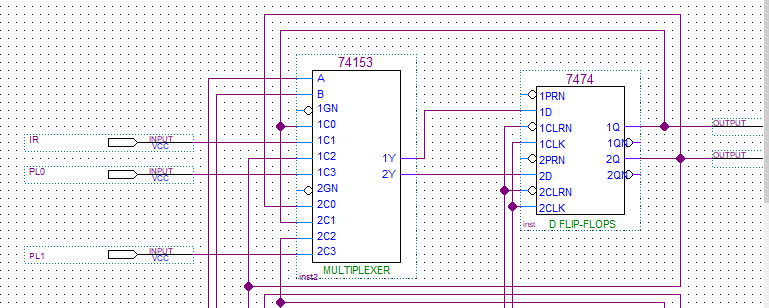 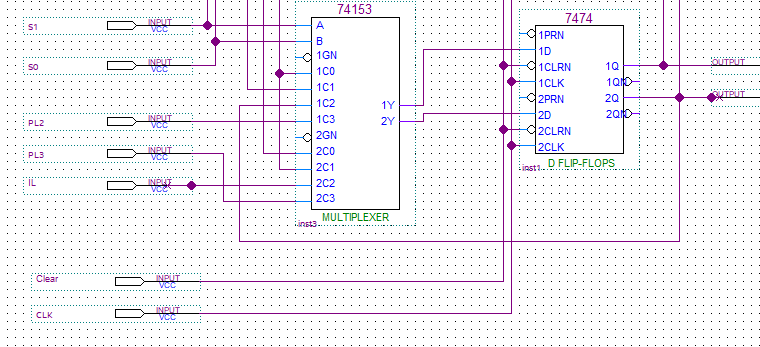 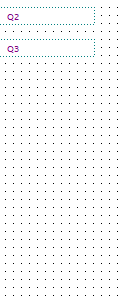 Phase 2: Implementing the Architectural Design  of Multi-Function Register in Verilog HDLEnter the following architectural  VeriLog code of multifunction register design into  Quartus Lite development suite. Compile and simulate your code to verify its correctness. /* 4-bit Multifucntion Register controlled by two control inputs S1 and S0 as follws:s1 s0=00 No change		01 Shift left		10 Shift right		11 Parallel load		*/module MultiFuncRegister_Arch(Clear,CLK,S,PL,IL,IR,Q);	input CLK;	input Clear;	input IL, IR; 			// Serial load from left and right	input [1:0] S; 		// Vector of control inputs S1 and S0	input [3:0] PL;	// Parallel load	output [3:0] Q;		// Register ouputs Q3, Q2, Q1, Q0	wire [3:0] W; 			// Internal signals among components	MUX_4_1 m1(W[0],S[1],S[0],PL[0],IL,Q[1],Q[0]);	MUX_4_1 m2(W[1],S[1],S[0],PL[1],Q[0],Q[2],Q[1]);	MUX_4_1 m3(W[2],S[1],S[0],PL[2],Q[1],Q[3],Q[2]);	MUX_4_1 m4(W[3],S[1],S[0],PL[3],Q[2],IR,Q[3]);	D_FF d1(Q[0],W[0],CLK,Clear);	D_FF d2(Q[1],W[1],CLK,Clear);	D_FF d3(Q[2],W[2],CLK,Clear);	D_FF d4(Q[3],W[3],CLK,Clear);endmodulemodule D_FF(Q,D,CLK,CLR);	input D,CLK,CLR;	output reg Q;	always @(posedge CLK)		if (CLR == 1'b1)			Q<= 1'b0;		else			Q<= D;endmodulemodule MUX_4_1(Y,S1,S0,I3,I2,I1,I0);	input S1,S0,I3,I2,I1,I0;	output reg Y;	always @(S1,S0,I3,I2,I1,I0)	begin		if (S1==0 & S0==0)			Y=I0;		else if (S1==0 & S0==1)			Y=I1;		else if (S1==1 & S0==0)			Y=I2;		else if (S1==1 & S0==1)			Y=I3;	endendmoduleHOMEWORK #3 : (Behavioral Description of a Multi-funtion Regiter) Behavioral VeriLog code of the above described multifunction register is given below:/* Behavioral description of a multifunction register in veriLog HDL	s1 s0 =00 Nocahnge	S1 S0 =01 Shift left	S1 S0 =10 Shift right	S1 S0 =11 Parallel load*/module MultiFunctRegister_Behav(Clear,CLK,S,PL,IL,IR,Q);input Clear, CLK;input [3:0] PL;input [1:0] S;input IL,IR;output [3:0] Q;reg [3:0] R;always @(posedge CLK) begin	if (Clear == 1)		R <= 4'b0000;	else if (S[1]==0 & S[0]==0)   // No change		R <= R;	else if (S[1]==0 & S[0]==1)   // Shift left	begin		R[0] <= IR; R[1] <= R[0];		R[2] <= R[1]; R[3] <= R[2];	end	else if (S[1]==1 & S[0]==0) 	// Shift right	begin		R[3] <= IL; R[2] <= R[3];		R[1] <= R[2]; R[0] <= R[1];	end	else if (S[1]==1 & S[0]==1)	begin		R=PL;	endendassign Q = R;endmoduleModify the above-given behavioral code to design a 4-bit multifunction register that operates as follows:Enable	S1   	S0 		Operation Mode0	  	x      	x             	No change1	 	0	0		Rotate left1		0	1		XOR contents with (0101)1		1 	0		Rotate right1		1 	1		Parallel loadSubmit your homework at the beginning of the 4-the experimental work.Prepared by Assoc. Prof. Dr. Adnan ACANMode ControlMode ControlRegisterOperationS1S0RegisterOperation00No change01Shift left10Shift right11Parallel Load